JAKIE LICZBY UKRYŁY SIĘ POD OWOCAMI I WARZYWAMI?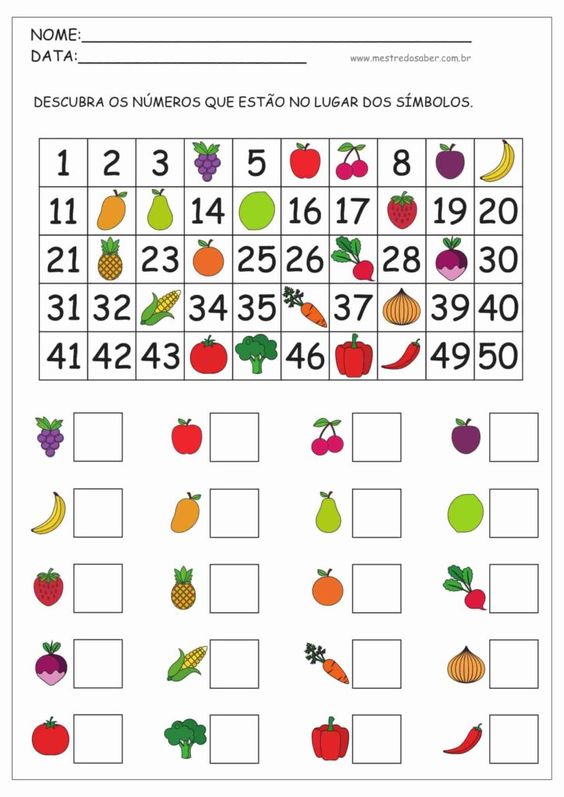 